2018 Wooli Art ShowThe Wooli Artists Gathering (WAG) is holding the 2018 Wild About Wooli Art show.Proceeds from the Art show will again support the efforts of the Coastal Communities Protection THEME: OPENWhat works are suitable?Paintings ~ covers all techniques using a paintbrush acrylics, watercolour, oil, inkWorks on paper ~ drawing materials, pastels, pencilSculptures Textile artMixed mediaPhotographyNO LATE ENTRIES WILL BE ACCEPTED.Submitted works must not have been exhibited previously in a Wooli Art show.Exhibits must not exceed 100cm x 100cmHow and when to applyWork may be submitted by completing and sending Attachments A & B by:kathleenhull69@gmail.comemail to: or post to: Wild About Wooli 2016 art show           Attention Kathleen Hull           Post Office Wooli NSW 2462.  For works to be displayed, the following must be received:completed Attachment A (Agreement)signed Attachment B (Registration)$20 Entry Donation to CCPA-Wooli Inc. 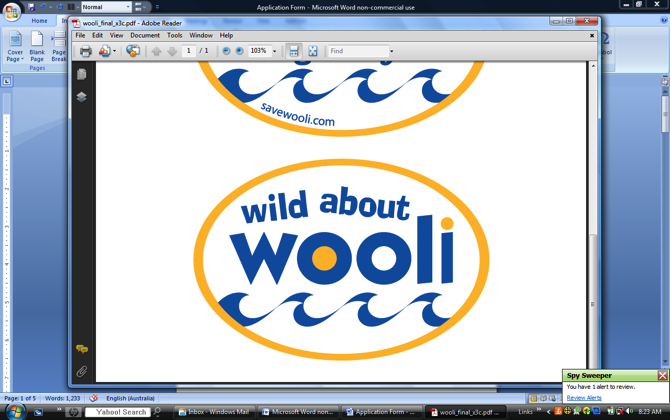 FinancialEntry donation to accompany application:   $20 for up to 3 worksDonation to CCPA-Wooli on sale:  20% of sale price Best of Show Prize (Judged selection):  $200Commended (Judged Selection):    $150People’s Choice Award (By visitors to the Art show):  $100Packers’ Prize: $50  ~ must have 3 entries in each category for prize to be awardedDelivery of art worksLast date for delivery of works:By post by 26th March 2018 to:     Wooli Artists Gathering      Attention Kathleen Hull      Post Office Wooli NSW 2462Or in person to: Wooli Hotel Motel 11am-4pm on Wednesday 28th March 2018Or by prior arrangement: with the CommitteeVenue Wooli Hotel MotelPeriod of Exhibition Opening Night 6:30-10pm Friday 30th March 2018 Cocktail party - tickets $10 donation at the door And continuing 10am – 6pm Saturday 31st March & 11am – 3pm Sunday 1st April 2018Collection of sold & unsold works 2pm-3pm Sunday 1st April 2018Or by prior arrangement with CommitteeEnquiries and application forms kathleenhull69@gmail.comor phone Kathleen 0407454322or on www.protectwooli.com.au2018 Wooli Art ShowAttachment A Artist’s AgreementThis is an agreement between the Wild About Wooli Art Show (‘the Art Show’) Committee (‘the Committee’) of the Wooli Artists Gathering (WAG) and ................................................................. (insert Artist’s name) (‘the Artist’).Subject to this Agreement and the compliance of the Artist with this Agreement, the Committee agrees:That it will act as ‘agent’ on behalf of the Artist to display for sale those works the Committee accepts, for the period of the Art Show 2017 or until the works are delivered to a buyer;To provide a representative to process any sales of the Artist’s works accepted for the Art Show;That the Committee will not sell the Artist’s works at less than the sale price unless the Artist otherwise agrees;To issue to the purchaser an invoice on behalf of the Artist;To pay the Artist the proceeds of sales of the Artist’s works received in cleared funds by the Committee, after a deduction of gift to CCPA-Wooli of 20% of sale price;That a cheque for any works of the Artist sold at the Art Show will be posted to the Artist within one week of the close of the Art Show;That prizes will be distributed according to the appointed Judge(s) for Best of Show ($200) and Highly Commended ($150) works, for a popularly voted People’s Choice ($100) work and for a Packers’ Prize ($50).Subject to this agreement, including the compliance of the Committee with the obligations in this Agreement, the Artist agrees:To clearly mark each work with the Artist’s name and address and have a securely attached label or swing ticket which is visible from the front, details of the name of the artist, the title of the work, and the sale price;To be responsible for all costs of insuring and delivering the works the Artist submits and for collecting any unsold works, and that the Committee has no obligations in these areas;That the Artist will gift to the CCPA-Wooli an amount equal to 20% of the sale price of any of the Artist’s works listed in Attachment B which are sold as a result of display in the Art Show; That if the Artist withdraws a work from sale during the Art Show, or sells a submitted work as a result of its display in the Art Show, the Artist will donate to the CCPA an amount equivalent to 20% of the listed sale price of the work; That the Committee may photograph works submitted and publish the photographs to promote the Art Show and activities of the WAG and the CCPA; To provide only works ready for hanging or installation on hooks;To collect any unsold works;  That works not collected within 1 month (16th, May 2018), unless otherwise arranged with the Committee will be deemed to be the property of the Wooli Artists Gathering and may be sold or otherwise disposed of.That it is the responsibility of the Artist to comply with GST requirements independently, if and as appropriate;That none of the Committee or its assistants, agents, employees or contractors will be liable to anyone for the theft, loss or damage to the works;That the Committee has no obligation to the Artist except those printed in this Agreement.Signed by the Artist: ...................................................................................  Date:...........................................Signed by the Committee Member: ............................................................  Date: ..........................................